VSTUPNÍ ČÁSTNázev moduluMalba (portrét)Kód modulu82-m-4/AC60Typ vzděláváníOdborné vzděláváníTyp moduluodborný praktickýVyužitelnost vzdělávacího moduluKategorie dosaženého vzděláníM (EQF úroveň 4)Skupiny oborů82 - Umění a užité uměníKomplexní úlohaObory vzdělání - poznámky82-41-M/17 Multimediální tvorba82-41-M/05 Grafický designDélka modulu (počet hodin)48Poznámka k délce moduluPlatnost modulu od30. 04. 2020Platnost modulu doVstupní předpokladyNejsou stanovenyJÁDRO MODULUCharakteristika moduluCílem modulu je osvojení znalostí malířských technik v propojení s dovedností aplikovat na malbu portrétní. Žák po absolvování modulu zvládne malbu hlavy vhodně umístit do formátu. Žák zvládne zobrazit hlavu z profilu, tříčtvrtečního a přímého pohledu průčelného, zachytí hloubku prostoru s využitím tvarových zkratek a funkcí barev. Žák ovládá přípravu podkladových materiálů a kombinaci různých malířských přístupů.Po absolvování modulu žák tvoří malby portrétu podle živého modelu nebo busty.Očekávané výsledky učeníŽák:pracuje s malířskými pomůckami, základní přípravné práce jako napínání a podmalba papíru, napínání a šepsování plátna, úpravu dřevěných podložek(v rámci opakování)umístí správně motiv do formátumaluje portrét z několika pohledů(tříčtvrteční pohled, přímý pohled průčelný, profil)maluje detaily lidské tvářezachytí lidskou podobu od dětství po stářívypracuje malbu portrétu podle živého modeluvypracuje malbu portrétu podle bustymaluje realistickou, stylizovanou, mimiku obličejevypracuje vlastní samostatné prácesprávně používá výrazové možnosti světla ve vztahu k objemu a tvaru malované tvářepoužívá osobitý malířský projev, autorský přístupObsah vzdělávání (rozpis učiva)1. Úvod do malbypříprava podkladových materiálů, technika malby, malířské pomůckypříprava podkladových materiálů(napínání papíru, plátna, šepsování)technika malby(akryl, akvarel, tempera, kvaš, olejomalba)malířské pomůcky(ředění barev, štětce)2. Konstrukce lidské tvářelebka a její tvaroslovíproporční umístění očí , nosu a ústproporce postavykompozice lidské hlavy z různých pohledových úrovní3. Rozdíly lidské tváře ve vztahu k věku a pohlavídětská hlavastarší lidéženské hlavymužské hlavy4. Detailní studijní malba jednotlivých částí obličejeobočí a očinos a uširty a ústavlasy5. Portrétmalba portrétu dle sádrového odlitku, sádrové předlohy nebo bustymalba portrétu dle živého modelumalba portrétu stylizovaného, dle fantaziemimika lidské tvářeUčební činnosti žáků a strategie výukyStrategie učení: ve výuce se doporučuje kombinovat níže uvedené metody výuky.Metody slovní:monologický výklad s prezentací(opakování malířských technologických postupů)Přímé vyučování:pozorování, předvádění, projekceznalost malířských postupů a jejich aplikace na tvorbu portrétuorientace v malířské technologiihodnocení samostatných školních pracíhodnocení samostatných domácích pracíSpecifikace samostatné školní práce žáků:tvorba malířské práce na dané téma, kde je portrét základem k volnějšímu zpracovánímalba podle reálné předlohy, malba podle živého modelu přímo ve výuce(kontrola tvarů, konstrukce tváře pomocí barev)malba podle busty(velikost 1:1, zaměřeno na pochopení objemu hlavy, světla a stínu)malba stylizovaná(posuny od reálného ke stylizovanému)Specifikace samostatné domácí práce:úkol(skicák s autoportréty, portréty a detaily obličeje, akvarelová malba)Učební činnosti žáků:prakticky aplikuje technologické postupy v přípravné fázi malby
	přípravuje podkladové materiály a malířské pomůckyvyužívá poznatky k umístění do formátu, kompozici motivu, míchání barevmaluje jednotlivé rysy tvářeprakticky tvoří portrétní malbu s ohledem na věk a pohlaví modelustylizuje lidskou tvářtvoří malbu dle živého modelu a podle bustymaluje výraz tváře a mimiku obličejeZařazení do učebního plánu, ročník1. ročníkVÝSTUPNÍ ČÁSTZpůsob ověřování dosažených výsledkůPraktická forma zkoušenísamostatné školní práce žákůsamostatné domácí praceV rámci výuky jsou ověřovány především praktické dovednosti formou samostatné práce.Ověřované okruhy:příprava malířských pomůcek, druhy malířských technikkvalita pozorovacích dovedností (proporce, konstrukce)umístění do formátuvýraz tváře, mimika, podoba modelukvalita malby detailů lidské tvářeKritéria hodnoceníprospěl – neprospěl1 – žák výborně vysvětluje a obhajuje své malířské postupy, odevzdané práce školní i domácí jsou na vysoké úrovni, lze z nich vyčíst výrazný autorský přístup2 – žák velmi dobře vysvětluje a obhajuje své malířské postupy, odevzdané práce školní i domácí jsou na chvalitebné úrovni, lze z nich vyčíst autorský přístup3 – žák dobře vysvětluje a obhajuje své malířské postupy, odevzdané práce školní i domácí jsou na dobré úrovni, lze z nich vyčíst průměrný autorský přístup4 – žák dostatečně vysvětluje a obhajuje své malířské postupy, odevzdané práce školní i domácí jsou na velmi nízké úrovni, projevují se podprůměrným autorským přístupemhranice úspěšnosti zkoušky – žák nedostatečně vysvětluje a obhajuje své malířské postupy, odevzdané práce školní i domácí jsou na velmi nízké úrovni, bez známek autorského přístupuPro splnění modulu ho musí žák absolvovat s maximální absencí do 25%.Doporučená literaturaPARRAMÓN, José. M. Jak malovat portrét a hlavu. Jan Vašut, 2001. 110 s. ISBN 80-7236-043-4.SMITH, Ray. Encyklopedie výtvarných technik a materiálů. - 3. vyd. Slovart, 2013. 384 s. ISBN 978-80-7391-482-0.ZRZAVÝ, Josef. Anatomie pro výtvarníky. 400 s. ISBN: 08-017-77.PoznámkyObsahové upřesněníOV RVP - Odborné vzdělávání ve vztahu k RVPMateriál vznikl v rámci projektu Modernizace odborného vzdělávání (MOV), který byl spolufinancován z Evropských strukturálních a investičních fondů a jehož realizaci zajišťoval Národní pedagogický institut České republiky. Autorem materiálu a všech jeho částí, není-li uvedeno jinak, je Hana Háblová. Creative Commons CC BY SA 4.0 – Uveďte původ – Zachovejte licenci 4.0 Mezinárodní.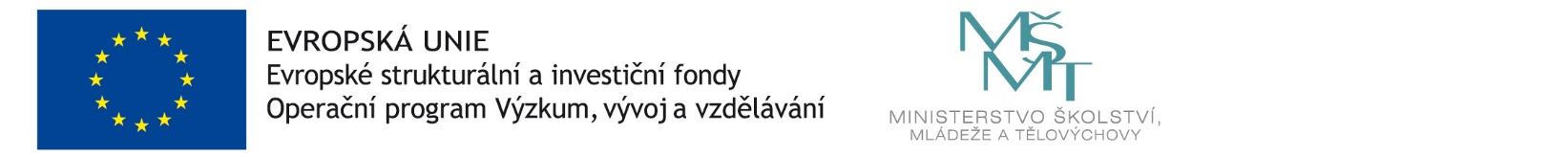 